新 书 推 荐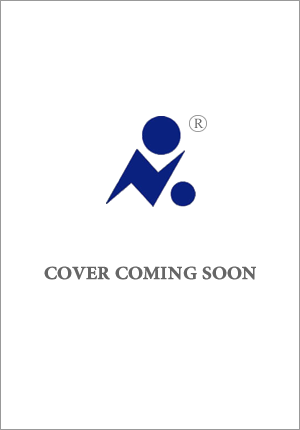 中文书名：《伦敦裁缝》英文书名：THE DRESSMAKERS OF LONDON作    者：Julia Kelly出 版 社：Simon & Schuster/Gallery代理公司：ANA /Zoey页    数：320页出版时间：2025年2月代理地区：中国大陆、台湾审读资料：电子稿类    型：女性小说内容简介：本书作者前作包括国际畅销书《伦敦上空的光》（Light Over London）和《最后的英国花园》（Last Garden in England）等。这本新作品文笔优雅、感情真挚，讲述了两个本已疏远的姐妹在二战期间继承了已故母亲在伦敦的裁缝店，并在其中一个姐妹被征召加入女子辅助空军（WAAF）后，开始通过书信重新建立联系。不同于姐姐西尔维娅（Sylvia）的美丽活泼，妹妹伊兹·谢尔顿（Izzie Shelton）朴实笨拙，喜欢隐匿在母亲莫莉（Molly）的裁缝店“谢尔顿夫人时装店”的密室里，十分安逸。在伊兹年仅八岁时，一场交通事故夺走了父亲，于是，这个由针线、图案和布料构成的可预见的世界一直是她躲避残酷、混乱世界的避难所。然而，这些年来，伊兹逐渐感觉到莫莉似乎决心要扼杀她为现代女性设计美丽服装的真正梦想。西尔维娅·皮尔索尔（Sylvia Pearsall）曾亲眼目睹父亲的不幸去世，母亲被迫放弃体面的中产阶级家庭，开店养家。因此，后来西尔维亚遇到成熟、富有的马丁·皮尔索尔（Martin Pearsall）时，母亲鼓励她抓住进入社会阶层的机会（莫莉做梦都想穿上这个阶层的衣服，更别说成为这个阶层的人了），西尔维娅对此并不感到惊讶。然而，当西尔维娅得知马丁没有兴趣与他拥有商店的姻亲们交往时，她痛苦地决定远离自己的家庭，但很快就为自己的婚姻变质后做出的选择而后悔。第二次世界大战期间，莫莉意外去世，伤心欲绝的伊兹期望继承服装店。毕竟，是她在母亲的指导下长时间从事缝纫工作。然而，莫莉的遗嘱规定“谢尔顿夫人的时装店”应由伊兹和西尔维娅共同继承，这激起了这对疏远的姐妹之间的旧怨和伤感。然而，伊兹必须应征兵的需要加入空军训练学校（ATS）时，她意识到只有西尔维娅才能挽救谢尔顿夫人的生命。伊兹加入了英国南部的一支防空气球部队，两人开始了书信往来，起初写的是失败的生意，但很快就在萌生的恋情和隐藏已久的秘密的背景下，将更大的希望和遗憾联系在了一起。本书卖点：有实力的作家：朱莉娅·凯利（Julia Kelly）已在其创作领域确立了自己的专长领域，即围绕那些面对战争和失落的早熟女性编织华丽的故事。朱莉娅以前创作的许多历史小说都非常出色：《伦敦上空的光》（Light Over London）以各种格式销售了89,000册；《战争私语》（Whispers of War）销量35,000册；《最后的英国花园》（Last Garden in England）销量74,000册。朱莉娅始终如一地创作出优雅、真挚、诱人的历史小说，深受读者喜爱。 “甜蜜点”（Sweet Spot）类型：《伦敦裁缝》再次展现了朱莉娅·凯利在历史小说领域的巅峰实力。它以二战为背景，朱莉娅深爱的书迷们对这个世界非常熟悉。在这个时代中，本书展现了一个独特且吸引人的背景和前提。无论是朱莉娅作品的老书迷，还是欣赏在战争磨难中坚持不懈、重归于好的励志故事的新读者，都会对朱莉娅·凯利文库中的这部新作爱不释手。最适合女性阅读的小说：《伦敦裁缝》的核心是女性之间充满活力的复杂关系：母亲与女儿、姐妹与姐妹。小说将书信与叙事巧妙地交织在一起，让读者得以窥探西尔维娅和伊兹的内心世界，了解她们如何面对母亲的离世、不断发展的关系以及周围不断变化的世界。《伦敦裁缝》中关于爱情、身份和期望、家族遗产以及姐妹情谊的持久力量等永恒主题将引起读者的深刻共鸣，并为爱上朱莉娅前几部作品的读书俱乐部提供了大量讨论话题。作者简介：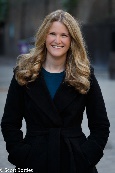 朱莉娅•凯利（Julia Kelly）是一位获奖作家，著有关于平凡女性及其非凡故事的书籍。除了写作，她还是荣获艾美奖提名的制片人、记者、专业营销人士，以及只做过一个夏天的茶水服务员。朱莉娅在定居敦伦之前，也曾在洛杉矶、爱荷华州和纽约市短暂生活过。欲了解更多有关作者的信息，可以访问作者的网站：JuliaKellyWrites.com感谢您的阅读！请将反馈信息发至：版权负责人Email：Rights@nurnberg.com.cn安德鲁·纳伯格联合国际有限公司北京代表处北京市海淀区中关村大街甲59号中国人民大学文化大厦1705室, 邮编：100872电话：010-82504106, 传真：010-82504200公司网址：http://www.nurnberg.com.cn书目下载：http://www.nurnberg.com.cn/booklist_zh/list.aspx书讯浏览：http://www.nurnberg.com.cn/book/book.aspx视频推荐：http://www.nurnberg.com.cn/video/video.aspx豆瓣小站：http://site.douban.com/110577/新浪微博：安德鲁纳伯格公司的微博_微博 (weibo.com)微信订阅号：ANABJ2002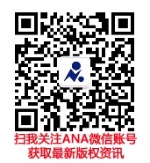 